            ПРОЕКТ                                                                  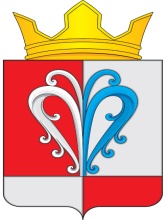 РОССИЙСКАЯ ФЕДЕРАЦИЯКАМЧАТСКИЙ КРАЙЕЛИЗОВСКИЙ МУНИЦИПАЛЬНЫЙ РАЙОНСОБРАНИЕ ДЕПУТАТОВНАЧИКИНСКОГО СЕЛЬСКОГО ПОСЕЛЕНИЯРЕШЕНИЕ«___» апреля 2021 г.		      		                                               №  -я очередная сессия 4-го созываО принятии Решения «Об утверждении отчета об исполнении бюджета Начикинского сельского поселения за 2020 год»На основании Федерального закона от 06.10.2003 №131-ФЗ «Об общих принципах организации местного самоуправления в Российской Федерации», Устава Начикинского сельского поселения, Положением «О бюджетном процессе в Начикинском сельском поселении»,Собрание депутатов Начикинского сельского поселения решило:1. Принять Решение «Об утверждении отчета об исполнении бюджета Начикинского сельского поселения за 2020 год».2. Направить настоящее Решение Главе Начикинского сельского поселения для подписания и обнародования. Председатель Собрания депутатовНачикинского сельского поселения	                      	   О.М. Хрюкина       ПРОЕКТ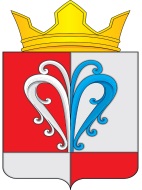                                      РОССИЙСКАЯ ФЕДЕРАЦИЯКАМЧАТСКИЙ КРАЙЕЛИЗОВСКИЙ МУНИЦИПАЛЬНЫЙ РАЙОН                 НАЧИКИНСКОЕ СЕЛЬСКОЕ ПОСЕЛЕНИЕРЕШЕНИЕ«___» апреля 2021 г.					                                   № Об утверждении отчета об исполнении бюджета Начикинского сельского поселения за 2020 годПринято Решением Собрания депутатов Начикинского сельского поселения   «__»_____________2021  года № ____          Утвердить отчет об исполнении бюджета Начикинского сельского поселения за 2020 год по доходам в сумме 54 252,08952 тыс. руб., по расходам в сумме 52 201,02327 тыс. руб.:- по доходам бюджета Начикинского сельского поселения за 2020 год, согласно приложению № 1 к настоящему решению;- по распределению бюджетных ассигнований по разделам, подразделам, целевым статьям, группам видов расходов, классификации расходов бюджета за 2020 год, согласно приложению № 2 к настоящему решению;- по распределению расходов бюджета Начикинского сельского поселения за 2020 год по ведомственной структуре, согласно приложению № 3 к настоящему решению.Глава Начикинскогосельского поселения                                                                  В.М.ПищальченкоПриложение 1Приложение 1Приложение 1к Решению Собрания депутатов Начикинского сельского поселенияк Решению Собрания депутатов Начикинского сельского поселенияк Решению Собрания депутатов Начикинского сельского поселения"Об утверждении Отчета об исполнении бюджета Начикинского сельского поселения за 2020 год""Об утверждении Отчета об исполнении бюджета Начикинского сельского поселения за 2020 год""Об утверждении Отчета об исполнении бюджета Начикинского сельского поселения за 2020 год"от __________ 2021 года № _____от __________ 2021 года № _____от __________ 2021 года № _____Отчет об исполнении бюджета Начикинского сельского поселения за 2020 год по доходамОтчет об исполнении бюджета Начикинского сельского поселения за 2020 год по доходамОтчет об исполнении бюджета Начикинского сельского поселения за 2020 год по доходамОтчет об исполнении бюджета Начикинского сельского поселения за 2020 год по доходамтыс. рублейКод бюджетной классификацииНаименование показателяГодовой объем1 00 00000 00 0000 0001. НАЛОГОВЫЕ И НЕНАЛОГОВЫЕ ДОХОДЫ - всего, в том числе:10 147,359891 01 00000 00 0000 000Налоги на прибыль, доходы733,993341 01 02010 01 1000 110Налог на доходы физических лиц с доходов, источником которых является налоговый агент, за исключением доходов, в отношении которых исчисление и уплата налога осуществляются в соответствии со статьями 227, 227.1 и 228 Налогового кодекса Российской Федерации733,993341 03 00000 00 0000 000Налоги на товары (работы, услуги), реализуемые на территории Российской Федерации892,022441 03 02230 01 0000 110Доходы от уплаты акцизов на дизельное топливо, подлежащие распределению между бюджетами субъектов Российской Федерации и местными бюджетами с учетом установленных дифференцированных нормативов отчислений в местные бюджеты412,424481 03 02240 01 0000 110Доходы от уплаты акцизов на моторные масла для дизельных и (или) карбюраторных (инжекторных) двигателей, подлежащие распределению между бюджетами субъектов Российской Федерации и местными бюджетами с учетом установленных дифференцированных нормативов отчислений в местные бюджеты2,899671 03 02250 01 0000 110Доходы от уплаты акцизов на автомобильный бензин, подлежащие распределению между бюджетами субъектов Российской Федерации и местными бюджетами с учетом установленных дифференцированных нормативов отчислений в местные бюджеты554,431571 03 02260 01 0000 110Доходы от уплаты акцизов на прямогонный бензин, подлежащие распределению между бюджетами субъектов Российской Федерации и местными бюджетами с учетом установленных дифференцированных нормативов отчислений в местные бюджеты-77,733281 05 00000 00 0000 000Налоги на совокупный доход9,900001 05 03010 01 1000 110Единый сельскохозяйственный налог9,900001 06 00000 00 0000 000Налоги на имущество 2 325,319151 06 01030 10 0000 110Налог на имущество физических лиц, взимаемый по ставкам, применяемым к объектам налогообложения, расположенным в границах сельских поселений423,648391 06 06033 10 1000 110Земельный налог с организаций, обладающих земельным участком, расположенным в границах сельских поселений (сумма платежа (перерасчеты, недоимка и задолженность по соответствующему платежу, в том числе по отмененному)1 644,814201 06 06043 10 0000 110Земельный налог с физических лиц, обладающих земельным участком, расположенным в границах сельских поселений (пени по соответствующему платежу)256,856561 08 00000 00 0000 000Государственная пошлина 2,900001 08 04020 01 1000 110Государственная пошлина за совершение нотариальных действий должностными лицами органов местного самоуправления, уполномоченными в соответствии с законодательными актами Российской Федерации на совершение нотариальных действий2,900001 11 00000 00 0000 000Доходы от использования имущества, находящегося в государственной и муниципальной собственности 1 318,533111 11 05035 10 0000 120Доходы от сдачи в аренду имущества, находящегося в оперативном управлении органов управления сельских  поселений и созданных ими учреждений (за исключением имущества муниципальных автономных учреждений)1 318,533111 13 00000 00 0000 000Доходы от оказания платных услуг (работ) и компенсации затрат государства4 858,691851 13 01995 10 0000 130Прочие доходы от оказания платных услуг(работ) получателями средств бюджетов сельских поселений 154,97000113 02065 10 0000 130Доходы, поступающие в порядке возмещения расходов, понесенных в связи с эксплуатацией имущества сельских поселений4 572,897731 13 02995 10 0000 130Прочие доходы от компенсации затрат бюджетов сельских поселений130,82412116 00000 00 0000 000Штрафы. Санкции, возмещение ущерба6,00000116 02020  02 0000 140Прочие поступления от денежных взысканий (штрафов) и иных сумм в возмещение ущерба, зачисляемые в бюджеты сельских поселений6,000002 00 00000 00 0000 0002.БЕЗВОЗМЕЗДНЫЕ ПОСТУПЛЕНИЯ - всего, в том числе:44 104,729632 02 10000 00 0000 151Дотации бюджетам субъектов Российской Федерации и муниципальных образований11 007,951282 02 15002 10 0000 151Дотации бюджетам сельских поселений на поддержку мер по обеспечению сбалансированности бюджетов5 906,919282 02 15001 10 0000 151Дотации бюджетам сельских поселений на выравнивание бюджетной обеспеченности 5 101,03200202 20000 00 0000 151Субсидии бюджетам бюджетной системы Российской федерации1 366,98635202  29999 10 0000 151Прочие субсидии бюджетам сельских поселений1 366,98635202 30000 00 0000 151Субвенции бюджетам бюджетной системы Российской Федерации3 263,000002 02 30015 10 0000 151Субвенции бюджетам сельских поселений на осуществление первичного воинского учета на территориях, где отсутствуют военные комиссариаты206,50000 2 02 30022 10 0000 151Субвенции бюджетам сельских поселений на предоставление гражданам субсидий на оплату жилого помещения и коммунальных услуг3 035,200002 02 30024 10 0000 151Субвенции бюджетам сельских  поселений на выполнение передаваемых полномочий субъектов Российской Федерации21,300002 02 4000000 0000 151Иные межбюджетные трансферты28 466,792002 02 49999 10 0000 151Прочие межбюджетные трансферты, передаваемые бюджетам сельских поселений, в т.ч.28 466,792002 02 49999 10 0000 150на стимулирование достижений наилучших показателей деятельности183,500002 02 49999 10 0000 150на  софинансирование выполнения расходных обязательств поселения1 993,330002 02 49999 10 0000 150на софинансирование расходов по оплате коммунальных услуг муниципальных учреждений2 220,200002 02 49999 10 0000 150на софинансирование расходов по оплате труда работников учреждений, финансируемых из бюджета поселения13 688,162002 02 49999 10 0000 150на софинансирование расходов по оплате труда работников учреждений культуры 7 211,300002 02 49999 10 0000 150на финансовое обеспечение полномочий, переданных Елизовским муниципальным районом на утверждение генеральных планов поселения, правил землепользования и застройки, утверждение подготовленной на основегенеральных планов поселения документации по планировке территории, выдача разрешений на строительство 809,000002 02 49999 10 0000 150на повышение оплаты труда работникам учреждений, финансируемых из бюджета поселения92,000002 02 49999 10 0000 150на возмещение затрат по оснащению избирательного участка Дома культуры п.Сокоч необходимым для проведения выборов оборудованием250,000002 02 49999 10 0000 150на возмещение затрат по приобретению материалов для строительства волейбольно-баскетбольной площадки335,000002 02 49999 10 0000 150на возмещение затрат по содержанию автомобильных дорог местного значения300,000002 02 49999 10 0000 150на возмещение затрат в связи с проведением выборов депутатов Собрания депутатов Начикинского сельского поселения565,000002 02 49999 10 0000 150на возмещение затрат по устройству 11 контейнерных площадок складирования ТКО в п.Дальний, п.Сокоч, п.Начики.609,700002 02 49999 10 0000 150на возмещение затрат по содержанию бани в п.Сокоч209,60000ИТОГО  ДОХОДОВ:54 252,08952Приложение 2Приложение 2Приложение 2Приложение 2к Решению Собрания депутатов Начикинского сельского поселенияк Решению Собрания депутатов Начикинского сельского поселенияк Решению Собрания депутатов Начикинского сельского поселенияк Решению Собрания депутатов Начикинского сельского поселения«Об  утверждении отчета об исполнении  бюджета Начикинского сельского поселения за 2020 год»«Об  утверждении отчета об исполнении  бюджета Начикинского сельского поселения за 2020 год»«Об  утверждении отчета об исполнении  бюджета Начикинского сельского поселения за 2020 год»«Об  утверждении отчета об исполнении  бюджета Начикинского сельского поселения за 2020 год»от _____________ 2021года № ___от _____________ 2021года № ___от _____________ 2021года № ___от _____________ 2021года № ___Распределение бюджетных ассигнований по разделам, подразделам, целевым статьям , группам видов расходов, классификации расходов бюджета за 2020 годРаспределение бюджетных ассигнований по разделам, подразделам, целевым статьям , группам видов расходов, классификации расходов бюджета за 2020 годРаспределение бюджетных ассигнований по разделам, подразделам, целевым статьям , группам видов расходов, классификации расходов бюджета за 2020 годРаспределение бюджетных ассигнований по разделам, подразделам, целевым статьям , группам видов расходов, классификации расходов бюджета за 2020 годРаспределение бюджетных ассигнований по разделам, подразделам, целевым статьям , группам видов расходов, классификации расходов бюджета за 2020 годРаспределение бюджетных ассигнований по разделам, подразделам, целевым статьям , группам видов расходов, классификации расходов бюджета за 2020 годтыс. руб.тыс. руб.НаименованиеКодыКодыКодыКодыГодовой объем ассигнованийГодовой объем ассигнованийНаименованиеРаздел Подраз- делЦелевая статьяВид расходовГодовой объем ассигнованийГодовой объем ассигнований2345677Общегосударственные вопросы0121791,8914921791,89149Функционирование высшего должностного лица субъекта Российской Федерации и органа муниципального образования01022840,681142840,68114Непрограммные расходы010299 0 00 000002840,681142840,68114Глава муниципального образования010299 0 00 100202840,681142840,68114Расходы на выплату персоналу в целях обеспечения выполнения функций государственными (муниципальными) органами, казенными учреждениями, органами управления государственными внебюджетными фондами010299 0 00 100201002840,681142840,68114Функционирование законодательных (представительных) органов государственной власти и представительных органов муниципальных образований01033581,000003581,00000Непрограммные расходы010399 0 00 000003581,000003581,00000Обеспечение деятельности органов местного самоуправления, за исключением обособленных расходов, которым присваиваются уникальные коды010399 0 00 10010684,81312684,81312Расходы на выплату персоналу в целях обеспечения выполнения функций государственными (муниципальными органами, казенными учреждениями, органами управления государственными внебюджетными фондами010399 0 00 10010100664,47211664,47211Закупка товаров, работ и услуг для муниципальных нужд010399 0 00 1001020019,7965219,79652Иные бюджетные ассигнования010399 0 00 100108000,544490,54449Председатель Собрания Депутатов Начикинского сельского поселения010399 0 00 100302896,186882896,18688Расходы на выплату персоналу в целях обеспечения выполнения функций государственными (муниципальными органами, казенными учреждениями, органами управления государственными внебюджетными фондами01039 90 00 100301002896,186882896,18688Функционирование Правительства Российской Федерации, высших исполнительных органов государственной власти субъектов Российской Федерации, местных администраций 01044624,525604624,52560Непрограммные расходы010499 0 00 000004624,525004624,52500Обеспечение деятельности органов местного самоуправления, за исключением обособленных расходов, которым присваиваются уникальные коды010499 0 00 100104624,525604624,52560Расходы на выплату персоналу в целях обеспечения выполнения функций государственными (муниципальными органами, казенными учреждениями, органами управления государственными внебюджетными фондами010499 0 00 100101002221,345952221,34595Закупка товаров, работ и услуг для обеспечения государственных( муниципальных) нужд010499 0 00 100102002374,131162374,13116Иные бюджетные ассигнования010499 0 00 1001080029,0484929,04849Обеспечение деятельности финансовых, налоговых и таможенных органов и органов финансового (финансово-бюджетного) надзора010610745,6847510745,68475Непрограммные расходы010699 0 00 0000010745,6847510745,68475Обеспечение деятельности органов местного самоуправления, за исключением обособленных расходов, которым присваиваются уникальные коды010699 0 00 1001010745,6847510745,68475Расходы на выплату персоналу в целях обеспечения выполнения функций государственными (муниципальными органами, казенными учреждениями, органами управления государственными внебюджетными фондами010699 0 00 100101008731,592778731,59277Закупка товаров, работ и услуг для обеспечения государственных( муниципальных) нужд010699  0 00 100102001999,169621999,16962Иные бюджетные ассигнования010699 0 00 1001080014,9223614,92236Национальная оборона0200206,50000206,50000Мобилизационная  и вневойсковая подготовка020399 0 00 00000206,50000206,50000Непрограммные расходы020399 0 00 00000206,50000206,50000Осуществление первичного воинского учета на территориях, где отсутствуют военные комиссариаты020399 0 00 51180206,50000206,50000Расходы на выплату персоналу в целях обеспечения выполнения функций государственными (муниципальными органами, казенными учреждениями, органами управления государственными внебюджетными фондами020399 0 00 51180100197,10000197,10000Закупка товаров, работ и услуг для обеспечения государственных( муниципальных) нужд020399 0 00 511802009,400009,40000Национальная безопасность и правоохранительная деятельность0300156,00000156,00000Обеспечение пожарной безопасности031099 0 00 00000156,00000156,00000Непрограммные расходы031099 0 00 00000156,00000156,00000Обеспечение противопожарной безопасности158031099 0 00 12520156,00000156,00000Закупка товаров, работ и услуг для обеспечения государственных( муниципальных) нужд158031099 0 00 12520200156,00000156,00000Национальная экономика04002755,857962755,85796Дорожное хозяйство (дорожные фонды)04092245,652962245,65296Непрограммные расходы040999 0 00 000002245,652962245,65296Ремонт и содержание дорог общего пользования040999 0 00 127202245,652962245,65296Расходы на выплату персоналу в целях обеспечения выполнения функций государственными (муниципальными органами, казенными учреждениями, органами управления государственными внебюджетными фондами040999 0 00 127201001315,410231315,41023Закупка товаров, работ и услуг для обеспечения государственных( муниципальных) нужд040999 0 00 12720200930,24273930,24273Другие вопросы в области национальной экономики0412510,20500510,20500Муниципальная программа "Энергоэффективность, развитие энергетики и коммунального хозяйства, обеспечение жителей населенных пунктов Начикинского сельского поселения коммунальными услугами "041201 1 00 00000510,20500510,20500Подпрограмма 1 "Энергосбережение и повышение энергетической эффективности"041201 1 05 12920510,20500510,20500Основное мероприятие "Приобретение резервного источника питания"041201 1 05 12920510,20500510,20500Закупка товаров, работ и услуг для обеспечения государственных( муниципальных) нужд041201 1 05 12920200510,20500510,20500Жилищно-коммунальное хозяйство050012816,0325912816,03259Жилищное хозяйство0501333,43081333,43081Непрограммные расходы050199 0 00 00000333,43081333,43081Расходы в целях софинансирования расходных обязательств муниципальных образований, связанных с проведением капитального ремонта в многоквартирных домах050199 0 00 12610333,43081333,43081Закупка товаров, работ и услуг для обеспечения государственных( муниципальных) нужд050199 0 00 12610200331,43081331,43081Иные бюджетные ассигнования050199 0 00 126108002,000002,00000Коммунальное хозяйство05022342,406342342,40634Непрограммные расходы05022342,406342342,40634Мероприятия в области коммунального хозяйства05022342,406342342,40634Расходы на выплату персоналу в целях обеспечения выполнения функций государственными (муниципальными органами, казенными учреждениями, органами управления государственными внебюджетными фондами050299 0 00 12620100249,92462249,92462Закупка товаров, работ и услуг для государственных (муниципальных) нужд050299 0 00 126202002092,481722092,48172Благоустройство050399 0 00 000006750,736196750,73619Непрограммные расходы050399 0 00 000006750,736196750,73619Уличное освещение050399 0 00 127106750,736196750,73619Расходы на выплату персоналу в целях обеспечения выполнения функций государственными (муниципальными органами, казенными учреждениями, органами управления государственными внебюджетными фондами050399 0 00 127101004651,592254651,59225Иные бюджетные ассигнования050399 0 00127108000,292150,29215Закупка товаров, работ и услуг для государственных (муниципальных) нужд050399 0 00127102002098,851792098,85179Другие вопросы в области  жилищно-коммунального хозяйства05053389,459253389,45925Муниципальная программа "Энергоэффективность, развитие энергетики и коммунального хозяйства, обеспечение жителей населенных пунктов Начикинского сельского поселения коммунальными услугами "050501 1 00 00003389,459253389,45925Подпрограмма 1 "Энергосбережение и повышение энергетической эффективности"050501 1 00 00003389,459253389,45925Проведение мероприятий, направленных на ремонт ветхих и аварийных сетей050501 1 01 12810200414,33372414,33372Подпрограмма 2 Чистая вода, закуп и установка глубинного насоса050501 2 01 12810200304,59185304,59185Предоставление межбюджетных трансфертов местным бюджетам на решение вопросов местного значения в жилищно-коммунальной сфере050501 1 01 128102002670,533682670,53368Другие вопросы в области охраны окружающей среды0605Культура080111417,9000111417,90001Непрограммные расходы080199 0 00 0000011417,9000111417,90001Расходы на обеспечение деятельности подведомственных учреждений080199 0 00 1101011417,9000111417,90001Расходы на выплату персоналу в целях обеспечения выполнения функций государственными (муниципальными органами, казенными учреждениями, органами управления государственными внебюджетными фондами080199 0 00 110101008303,728008303,72800Закупка товаров, работ и услуг для обеспечения государственных( муниципальных) нужд080199 0 00 110102003103,879203103,87920Иные бюджетные ассигнования080199 0 00 1101080010,2928110,29281Социальная политика10003056,841223056,84122Предоставление гражданам субсидий на оплату жилых помещений и коммунальных услуг100399 0 00 000003045,200003045,20000Непрограммные расходы100399 0 00 000003045,200003045,20000Расходы на выполнение государственных полномочий Камчатского края по предоставлению гражданам субсидий на оплату жилых помещений и коммунальных услуг100399 0 00 402403045,200003045,20000Закупка товаров, работ и услуг для обеспечения государственных( муниципальных) нужд100399 0 00 40240200768,18900768,18900Социальное обеспечение и иные выплаты населению100399 0 00 402403002277,011002277,01100Другие вопросы в области социальной политики100611,6412211,64122Непрограммные расходы 100699 0 00 1294011,6412211,64122Другие вопросы в области социальной политики100699 0 00 1294011,6412211,64122Закупка товаров, работ, услуг для обеспечения государственных (муниципальных) нужд100699 0 00 1294020011,6412211,64122ВСЕГО   РАСХОДОВ:52201,0232752201,02327Приложение 3Приложение 3Приложение 3Приложение 3к Решению Собрания депутатов Начикинского сельского поселенияк Решению Собрания депутатов Начикинского сельского поселенияк Решению Собрания депутатов Начикинского сельского поселенияк Решению Собрания депутатов Начикинского сельского поселения«Об утверждении отчета об  исполнении бюджета Начикинского сельского поселения за 2020 год»«Об утверждении отчета об  исполнении бюджета Начикинского сельского поселения за 2020 год»«Об утверждении отчета об  исполнении бюджета Начикинского сельского поселения за 2020 год»«Об утверждении отчета об  исполнении бюджета Начикинского сельского поселения за 2020 год»от ___.04.2021 года № ___от ___.04.2021 года № ___от ___.04.2021 года № ___от ___.04.2021 года № ___Ведомственная структура расходов бюджета Начикинского сельского поселения на 2020 годВедомственная структура расходов бюджета Начикинского сельского поселения на 2020 годВедомственная структура расходов бюджета Начикинского сельского поселения на 2020 годВедомственная структура расходов бюджета Начикинского сельского поселения на 2020 годВедомственная структура расходов бюджета Начикинского сельского поселения на 2020 годВедомственная структура расходов бюджета Начикинского сельского поселения на 2020 годВедомственная структура расходов бюджета Начикинского сельского поселения на 2020 годтыс. руб.№НаименованиеКодыКодыКодыКодыГодовой объем  ассигнований №НаименованиеГРБСРаздел, подраз- делЦелевая статьяВид расходовГодовой объем  ассигнований 12345671Администрация Начикинского сельского поселения15233953,92496Общегосударственные вопросы152017465,20674Функционирование высшего должностного лица субъекта Российской Федерации и органа местного самоуправления15201022840,68114Непрограммные расходы152010299 0 00 000002840,68114Глава муниципального образования152010299 0 00 100202840,68114Расходы на выплату персоналу в целях обеспечения выполнения функций государственными (муниципальными органами, казенными учреждениями, органами управления государственными внебюджетными фондами152010299 0 00 100201002840,68114Функционирование Правительства Российской Федерации, высших исполнительных органов государственной власти субъектов Российской Федерации и муниципального образования15201044624,52560Непрограммные расходы152010499 0 00 000004624,52560Обеспечение деятельности органов местного самоуправления152010499 0 00 100104624,52560Расходы на выплату персоналу в целях обеспечения выполнения функций государственными (муниципальными органами, казенными учреждениями, органами управления государственными внебюджетными фондами152010499 0 00 100101002221,34595Закупка товаров, работ и услуг для муниципальных нужд152010499 0 00 100102002374,13116Иные бюджетные ассигнования152010499 0 00 1001080029,04849Резервные фонды1520111Муниципальное казенное учреждение "Атлант"1527341,64333Непрограммные расходы152040999 0 00 000002245,65296Обеспечение деятельности подведомственных учреждений152040999 0 00 000002245,65296Дорожное хозяйство (дорожные фонды)152040999 0 00 127202245,65296Ремонт и содержание дорог общего пользования152040999 0 00 127202245,65296Расходы на выплату персоналу в целях обеспечения выполнения функций государственными (муниципальными органами, казенными учреждениями, органами управления государственными внебюджетными фондами152040999 0 00 127201001315,41023Закупка товаров, работ и услуг для муниципальных нужд152040999 0 00 12720200930,24273Благоустройство15205034733,30000Прочие мероприятия по благоустройству152050399 0 00 127504799,46512Расходы на выплату персоналу в целях обеспечения выполнения функций государственными (муниципальными органами, казенными учреждениями, органами управления государственными внебюджетными фондами152050399 0 00 127501004651,59225Закупка товаров, работ и услуг для муниципальных нужд152050399 0 00 12750200147,58072Иные бюджетные ассигнования152050399 0 00 127508000,29215Коммунальное хозяйство152050299 0 00 00000295,52525Непрограммные расходы152050299 0 00 00000296,52525Расходы на выплату персоналу в целях обеспечения выполнения функций государственными (муниципальными органами, казенными учреждениями, органами управления государственными внебюджетными фондами152050299 0 00 12620100249,92462Закупка товаров, работ и услуг для муниципальных нужд152050299 0 00 1262020046,60063Муниципальное казенное учреждение культуры СДК пос. Сокоч15211417,90001Культура, кинематография и средства массовой информации152080011417,90001Культура152080199 0 00 0000011417,90001Непрограммные расходы152080199 0 00 0000011417,90001Обеспечение деятельности подведомственных учреждений152080199 0 00 1101011417,90001Расходы на выплату персоналу в целях обеспечения выполнения функций государственными (муниципальными органами, казенными учреждениями, органами управления государственными внебюджетными фондами152080199 0 00 110101008303,72800Закупка товаров, работ и услуг для муниципальных нужд152080199 0 00 110102003073,87920Иные бюджетные ассигнования152080199 0 00 1101080010,29281Муниципальная программа "Развитие культуры в Начикинском сельском поселении "152080103 1 01 1101030,00000Ремонт крыльца здания библиотеки-филиала № 17 п.Сокоч 152080103 1 01 1101030,00000Закупка товаров, работ и услуг для муниципальных нужд152080103 1 01 1101020030,00000Национальная безопасность и правоохранительная деятельность1520300156,00000Обеспечение пожарной безопасности152031099 0 00 12520156,00000Обеспечение противопожарной безопасности152031099 0 00 12520156,00000Закупка товаров, работ и услуг для муниципальных нужд152031099 0 00 12520200156,00000Национальная экономика1520412510,20500Другие вопросы в области национальной экономики152041201 1 105 12920510,20500Муниципальная программа "Энергоэффективность, развитие энергетики и коммунального хозяйства, обеспечение жителей населенных пунктов Начикинского сельского поселения коммунальными услугами "152041201 1 105 12920510,20500Подпрограмма 1 "Энергосбережение и повышение энергетической эффективности"152041201 1 105 12920510,20500Приобретение резервных источников питания152041201 1 105 12920510,20500Закупка товаров, работ и услуг для обеспечения государственных( муниципальных) нужд152041201 1 105 12920200510,20500Жилищно-коммунальное хозяйство15205007051,32866Жилищное хозяйство152050199 0 00 0000041,30038Непрограммные расходы152050199 0 00 1261041,30038Закупка товаров, работ и услуг для  обеспечения государственных (муниципальных) нужд152050199 0 00 1261020039,30038Иные бюджетные ассигнования152050199 0 00 126108002,00000Коммунальное хозяйство15205021698,01503Непрограммные расходы152050299 0 00 000001698,01503Мероприятия в области коммунального хозяйства152050299 0 00 126201698,01503Закупка товаров, работ и услуг для муниципальных нужд152050299 0 00 126202001698,01503Благоустройство15205031922,55400Прочие мероприятия по благоустройству15205031922,55400Муниципальная программа "Формирование современной городской среды в Начикинском сельском поселении "152050301 1 01 127101843,64000Подпрограмма 1 "Благоустройство территории Начикинского сельского поселения"152050301 1 02 127101843,64000Благоустройство территории Начикинского сельского поселения152050301 1 02 127101843,64000Закупка товаров, работ и услуг для муниципальных нужд152050301 1 02 127102001843,64000Непрограммные расходы152050399 0 00 1271078,91400Закупка товаров, работ и услуг для муниципальных нужд152050399 0 00 1271020078,91400Другие вопросы в области  жилищно-коммунального хозяйства15205053389,45925Муниципальная программа "Энергоэффективность, развитие энергетики и коммунального хозяйства, обеспечение жителей населенных пунктов Начикинского сельского поселения коммунальными услугами "152050501 1 00 000003389,45925Подпрограмма 1 "Энергосбережение и повышение энергетической эффективности"152050501 1 01 128102003389,45925Проведение мероприятий, направленных на ремонт ветхих и аварийных сетей152050501 1 01 12810200414,33372Предоставление межбюджетных трансфертов местным бюджетам на решение вопросов местного значения в жилищно-коммунальной сфере152050501 1 01 128102002670,53368Подпрограмма 2 "Чистая вода"152050501 1 02 12810200304,59185Другие вопросы в области социальной политики152100611,64122Непрограммные расходы152100699 0 00 1294011,64122Закупка товаров, работ и услуг для обеспечения государственных( муниципальных) нужд152100699 0 00 1294020011,641222Собрание депутатов Начикинского сельского поселения154013581,00000Общегосударственные вопросы15401033581,00000Функционирование законодательных (представительных) органов государственной власти и представительных органов муниципальных образований154010399 0 00 000003581,00000Непрограммные расходы154010399 0 00 10010684,81312Обеспечение деятельности органов местного самоуправления, за исключением обособленных расходов, которым присваиваются уникальные коды154 010399 0 00 10010684,81312Расходы на выплату персоналу в целях обеспечения выполнения функций государственными (муниципальными органами, казенными учреждениями, органами управления государственными внебюджетными фондами154010399 0 00 10010100664,47211Закупка товаров, работ и услуг для  обеспечения государственных (муниципальных) нужд154010399 0 00 1001020019,796,52Иные бюджетные ассигнования154010399 0 00 100108000,54449Председатель Собрания Депутатов Начикинского сельского поселения15401039 90 00 100302896,18688Расходы на выплату персоналу в целях обеспечения выполнения функций государственными (муниципальными органами, казенными учреждениями, органами управления государственными внебюджетными фондами15401039 90 00 100301002896,186883Отдел экономики, бюджетного регулирования и имущественных отношений 15814666,09831Общегосударственные вопросы1580110745,68475Обеспечение деятельности финансовых, налоговых и таможенных органов и органов финансового (финансово-бюджетного) надзора158010699 0 00 0000010745,68475Непрограммные расходы158010699 0 00 1001010745,68475Обеспечение деятельности органов местного самоуправления158010699 0 00 1001010745,68475Расходы на выплату персоналу в целях обеспечения выполнения функций государственными (муниципальными органами, казенными учреждениями, органами управления государственными внебюджетными фондами158010699 0 00 100101008731,59277Закупка товаров, работ и услуг для  обеспечения государственных (муниципальных) нужд158010699 0 00 100102001999,16962Иные бюджетные ассигнования158010699 0 00 1001080014,92236Национальная оборона0200206,50000Мобилизационная  и вневойсковая подготовка0203206,50000Непрограммные расходы158020399 0 00 51180206,50000 Осуществление первичного воинского учета на территориях, где отсутствуют военные комиссариаты158020399 0 00 51180206,50000Расходы на выплату персоналу в целях обеспечения выполнения функций государственными (муниципальными органами, казенными учреждениями, органами управления государственными внебюджетными фондами158020399 0 00 51180100197,10000Закупка товаров, работ и услуг для муниципальных нужд158020399 0 00 511802009,40000Жилищно-коммунальное хозяйство1580500668,71356Жилищное хозяйство158050199 0 00 00000292,13043Непрограммные расходы158050199 0 00 12610292,13043Закупка товаров, работ и услуг для  обеспечения государственных (муниципальных) нужд158050199 0 00 12610200292,13043Коммунальное хозяйство158050299 0 00 00000347,86606Непрограммные расходы158050299 0 00 00000347,86606Закупка товаров, работ и услуг для  обеспечения государственных (муниципальных) нужд158050299 0 00 12620200347,86606Благоустройство158050399 0 00 0000028,71707Непрограммные расходы158050399 0 00 1271028,71707Закупка товаров, работ и услуг для  обеспечения государственных (муниципальных) нужд158050399 0 00 1271020028,71707Социальная политика1581000Социальное обеспечение населения15810033045,20000Непрограммные расходы15810033045,20000 Осуществление государственных полномочий Камчатского края по вопросам предоставления гражданам субсидий на оплату жилых помещений  и коммунальных услуг158100399 0 00 000003045,20000Расходы на выполнение государственных полномочий Камчатского края по вопросам предоставления гражданам субсидий на оплату жилых помещений  и коммунальных услуг158100399 0 00 402403045,20000Закупка товаров, работ и услуг для  обеспечения государственных (муниципальных) нужд158100399 0 00 40240200768,18900Социальное обеспечение и иные выплаты населению158100399 0 00 402403002277,01100ВСЕГО   РАСХОДОВ:52201,02327